     12 апреля празднуется Всемирный день космонавтики. Именно с этой датой связан первый полет человека в космос, этот день, по сути, стал началом новой эры человеческой свободы, когда он смог преодолеть ограниченное земное пространство, и устремился ввысь к неведомым далям космоса. Героем этого грандиозного события стал первый космонавт планеты Юрий Гагарин. Текущий год знаменателен следующими юбилейными датами в истории отечественной и мировой космонавтики: 55-летие полета В.В. Терешковой, 20-летие нахождения МКС на орбите Земли, 30-летие программы Буран.        12 апреля 2018 года в классах нашей школы прошли «Гагаринские уроки», посвященные 55-летию первого полета человека в космос. 
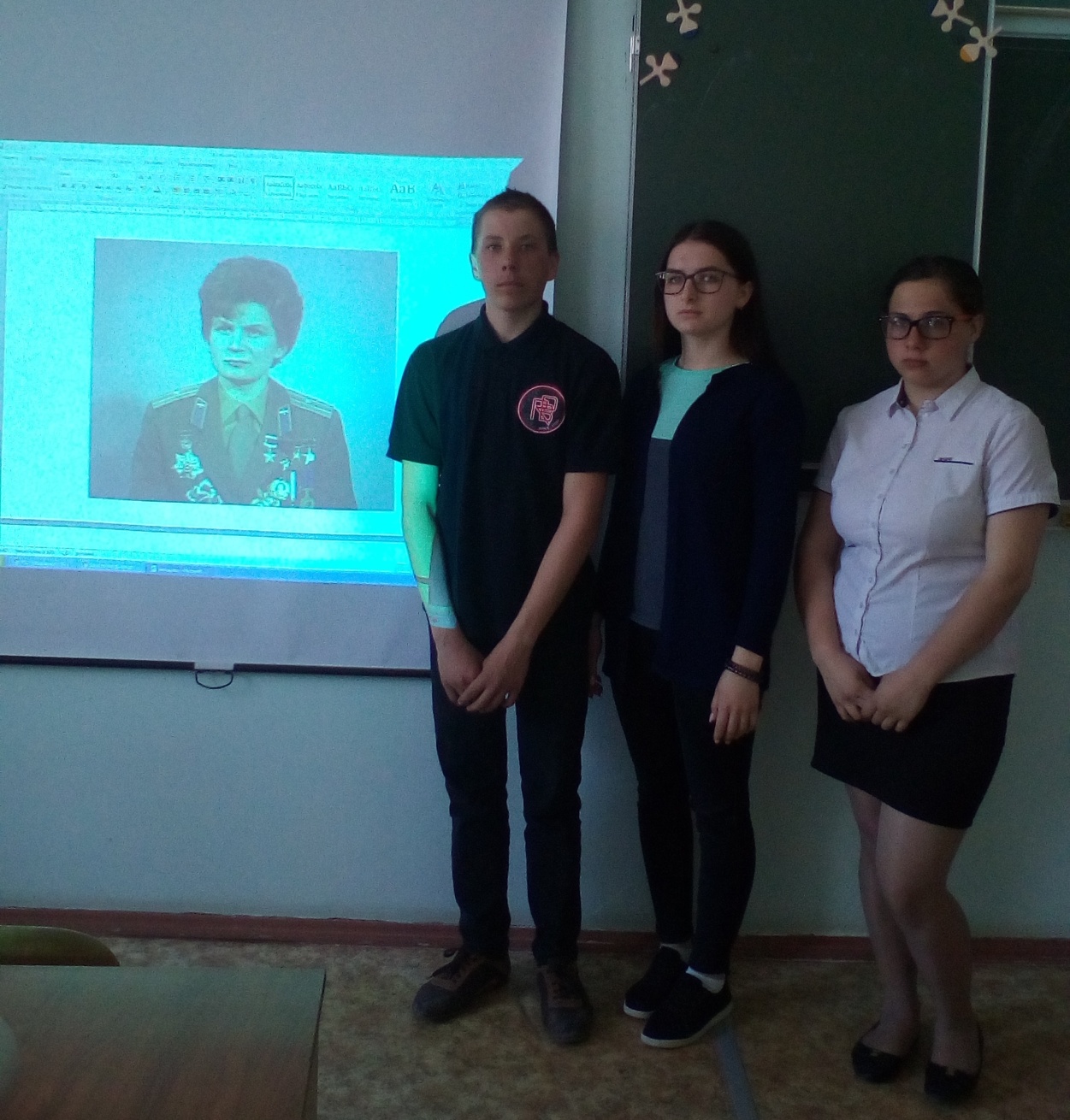 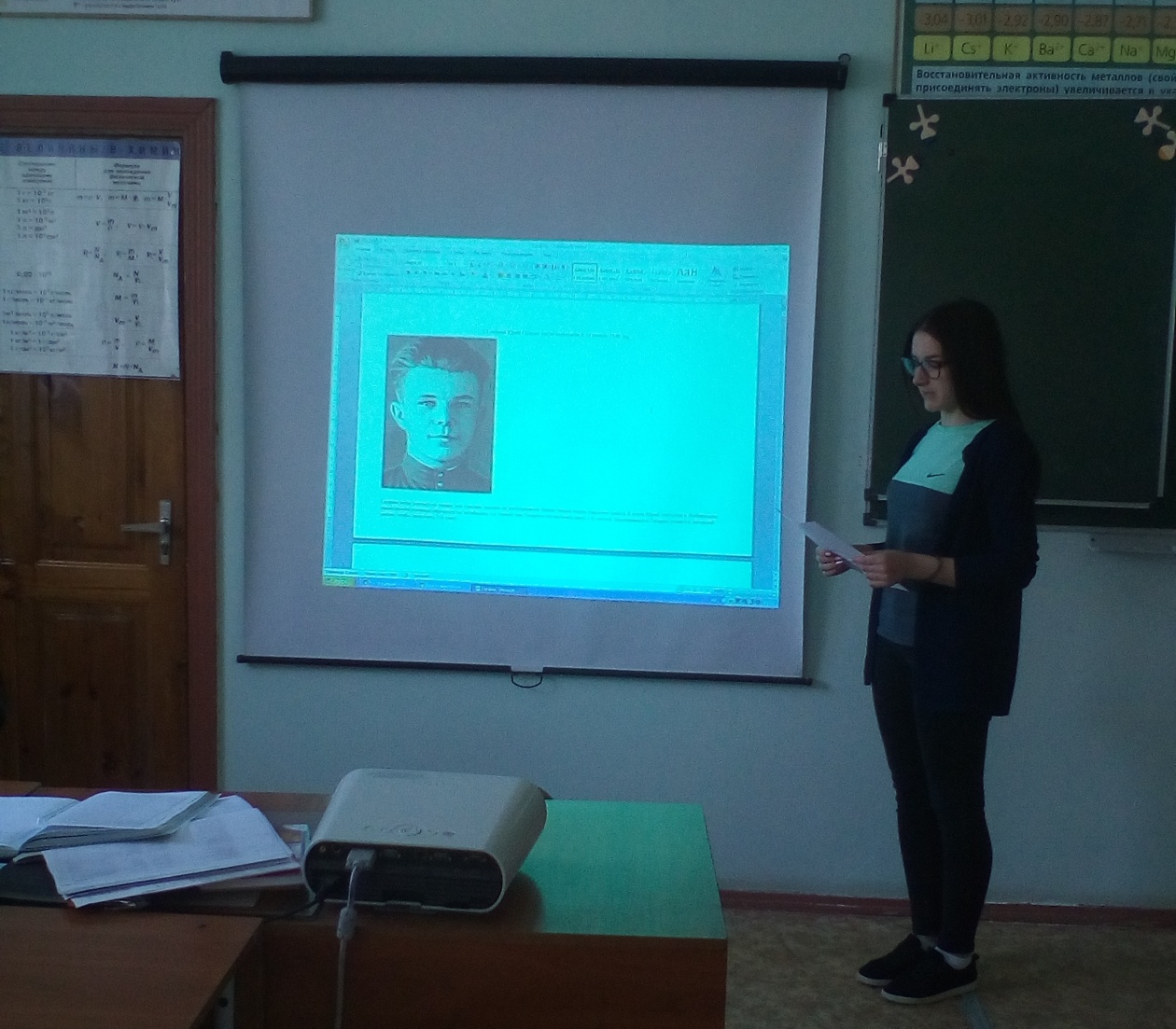 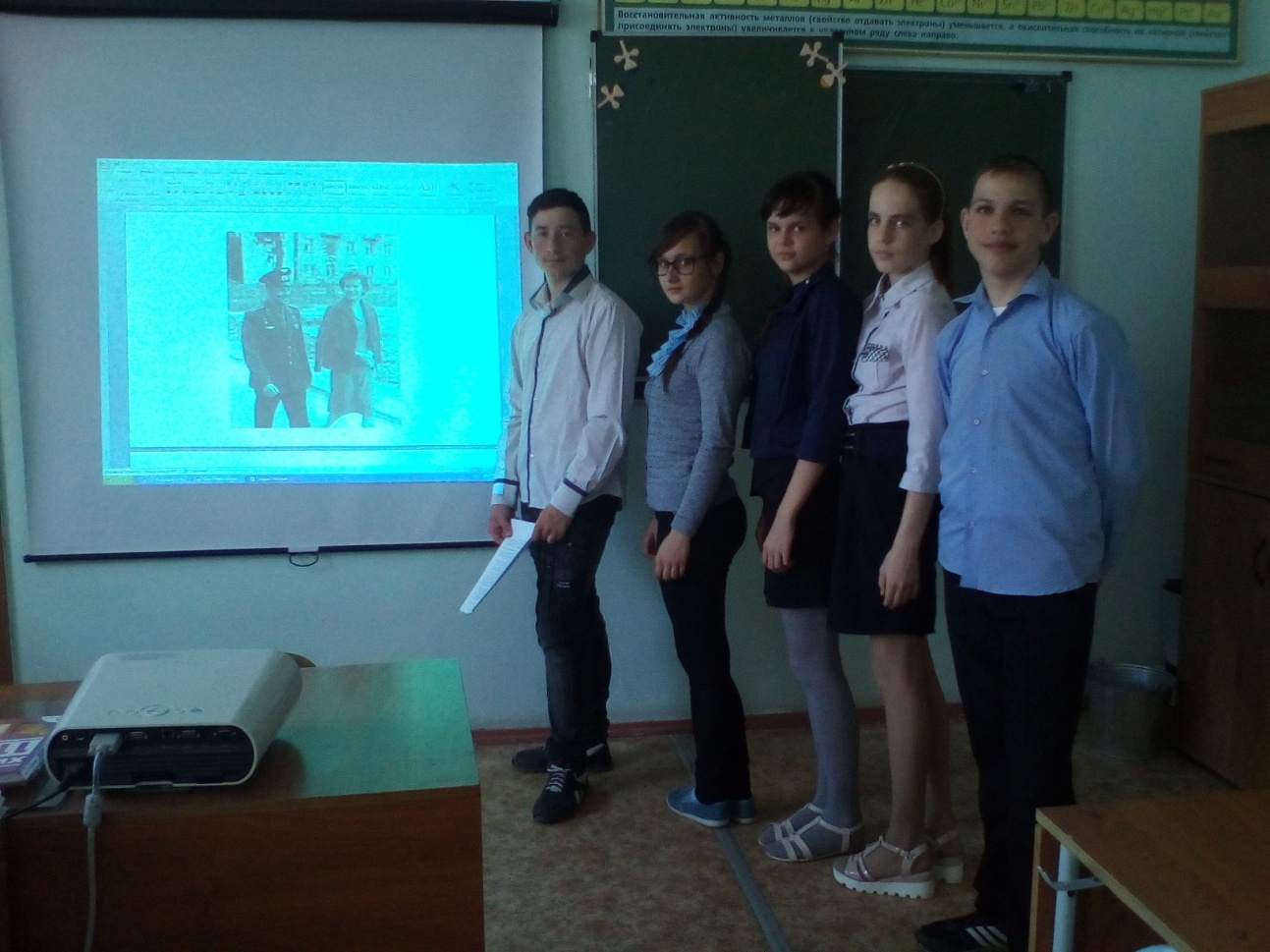 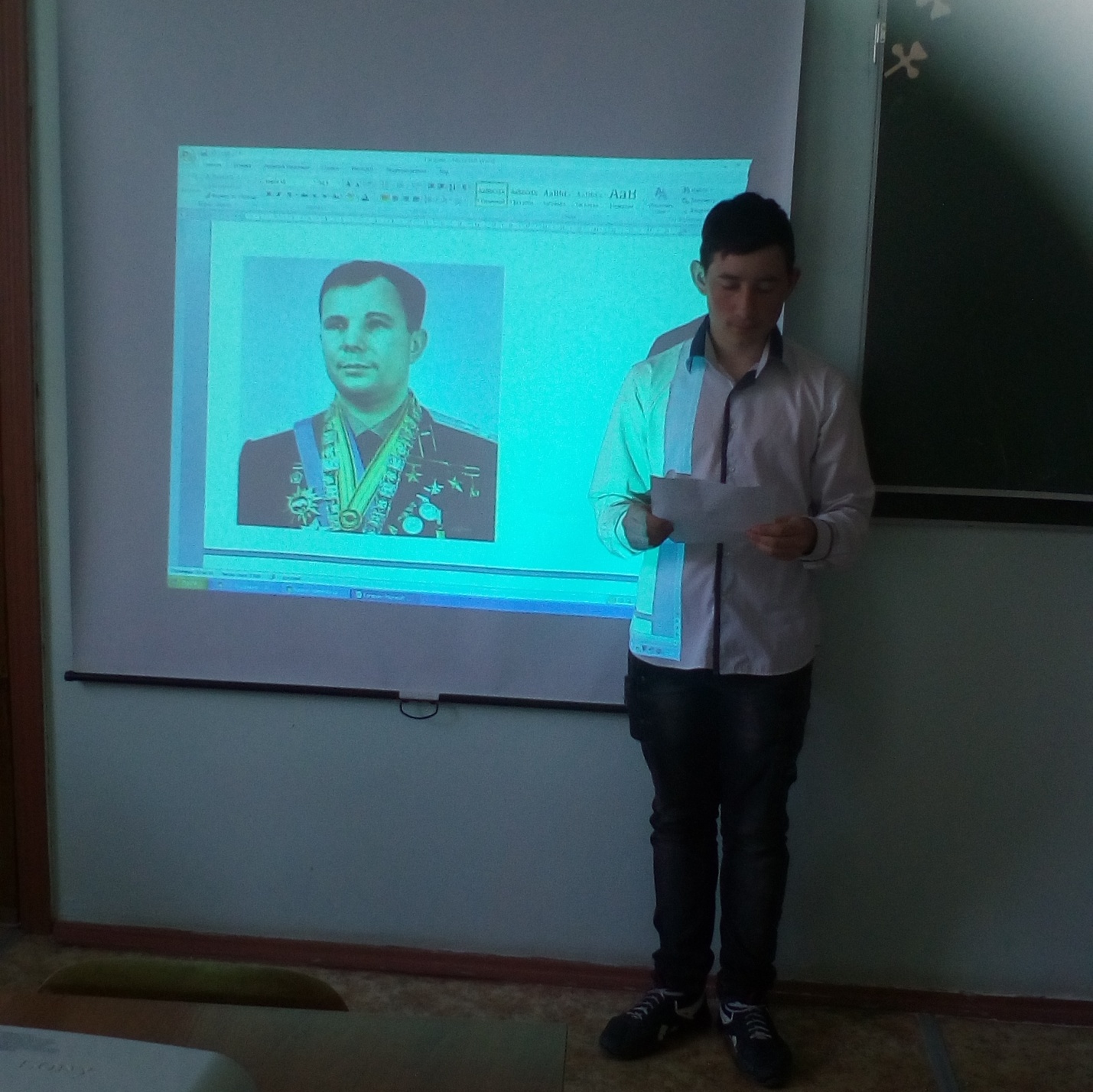 